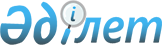 Об определении мест размещения агитационных печатных материалов для всех кандидатовПостановление акимата Мактааральского района Туркестанской области от 16 июля 2021 года № 436. Зарегистрировано в Министерстве юстиции Республики Казахстан 19 июля 2021 года № 23603
      В соответствии с пунктами 6 статьи 28 Конституционного закона Республики Казахстан "О выборах в Республике Казахстан", пунктом 2 статьи 31 Закона Республики Казахстан "О местном государственном управлении и самоуправлении в Республике Казахстан", пунктом 1 статьи 27 Закона Республики Казахстан "О правовых актах" акимат Мактааральского района ПОСТАНОВЛЯЕТ:
      1. Определить места для размещения агитационных печатных материалов для всех кандидатов согласно приложению, к настоящему постановлению.
      2. Признать утратившими силу постановление акимата Мактааральского района от 17 мая 2021 года № 310 "Об определении мест размещения агитационных печатных материалов кандидатов и помещений для проведения встреч с избирателями в период проведения выборов" (зарегистрировано в Реестре государственной регистрации нормативных правовых актов за № 6222). 
      3. Государственному учреждению "Аппарат акима Мактааральского района" в порядке, установленном законодательством Республики Казахстан обеспечить:
      1) государственную регистрацию настоящего постановления в Министерстве юстиции Республики Казахстан";
      2) размещение настоящего постановления на интернет-ресурсе акимата Мактааральского района после его официального опубликования.
      4. Контроль за исполнением настоящего постановления возложить на руководителя аппарата акима Мактааральского района.
      5. Настоящее постановление вводится в действие со дня его первого официального опубликование.
      "СОГЛАСОВАНО"
      Мактааральская районная территориальная 
      избирательная комиссия Места размещения агитационных печатных материалов для всех кандидатов
					© 2012. РГП на ПХВ «Институт законодательства и правовой информации Республики Казахстан» Министерства юстиции Республики Казахстан
				
      Аким Мактааральского района

Б. Асанов
Приложение к постановлению
от 16 июля 2021 года
№ 436
№
Места размещения агитационных печатных материалов
1.
Поселок Мырзакент, улица Ш.Тайганова, №50, щит расположенный перед зданием коммунального государственного учреждения "№1 школа-гимназия Мырзакент" отдела развития человеческого потенциала Мактааральского района управления развития человеческого потенциала Туркестанской области
2.
Поселок Мырзакент, улица Б.Кыпшаков, №5, щит расположенный перед зданием коммунального государственного учреждения "Общая средняя школа №2 имени Абылайхана" отдела развития человеческого потенциала Мактааральского района управления развития человеческого потенциала Туркестанской области
3.
Поселок Мырзакент, улица К.Маркс, №56, щит расположенный перед зданием коммунального государственного учреждения "Общая средняя школа №3 имени А.Пушкина" отдела развития человеческого потенциала Мактааральского района управления развития человеческого потенциала Туркестанской области
4.
Поселок Мырзакент, улица Мадиходжаева, №30, щит расположенный перед зданием государственного коммунального предприятия на праве хозяйственного ведения "Мактааральская районная больница "Мырзакент" управления общественного здоровья Туркестанской области
5.
Поселок Мырзакент, улица Женис, №10, щит расположенный перед зданием коммунального государственного учреждения "Общая средняя школа №4 имени С.Рахымова" отдела развития человеческого потенциала Мактааральского района управления развития человеческого потенциала Туркестанской области
6.
Достыкский сельский округ, село Достык, улица Абдешова, №42 Б, щит расположенный перед зданием коммунального государственного учреждения "Общая средняя школа №53 имени Г.Мусирепова" отдела развития человеческого потенциала Мактааральского района управления развития человеческого потенциала Туркестанской области
7.
Достыкский сельский округ, село Гулистан, улица Д.Узакова, №9А, щит расположенный перед зданием коммунального государственного учреждения "Общая средняя школа №56 имени М.Турсын-Заде" отдела развития человеческого потенциала Мактааральского района управления развития человеческого потенциала Туркестанской области
8.
Достыкский сельский округ, село Хайдар, улица Каназарова, №23, щит расположенный перед зданием коммунального государственного учреждения "Общая средняя школа №55 имени С.Айни" отдела развития человеческого потенциала Мактааральского района управления развития человеческого потенциала Туркестанской области
9.
Достыкский сельский округ, село Жолбарыс Калшораева, улица Елимая, №6А, щит расположенный перед зданием коммунального государственного учреждения "Общая средняя школа №54 имени К.Абдалиева" отдела развития человеческого потенциала Мактааральского района управления развития человеческого потенциала Туркестанской области
10.
Достыкский сельский округ, село Бескетик, улица Ы.Алтынсарина, №24, щит расположенный перед зданием коммунального государственного учреждения "Общая средняя школа №52 имени М.Габдуллина" отдела развития человеческого потенциала Мактааральского района управления развития человеческого потенциала Туркестанской области
11.
Сельский округ Аязхана Калыбекова, село Атамура, улица Шуренбай Турганбаев. № 9А, щит расположенный перед зданием коммунального государственного учреждения "Общая средняя школа №51 имени К.Кайсенова" отдела развития человеческого потенциала Мактааральского района управления развития человеческого потенциала Туркестанской области
12.
Сельский округ Аязхана Калыбекова, село Улгили, улица Орда №41А, щит расположенный перед зданием "Дома культуры "Улгили" отдела культуры и развития языков, физической культуры и спорта Мактааральского района
13.
Сельский округ Аязхана Калыбекова, село Абат, улица Тажибай Сапаров, дом 23, щит расположенный перед зданием коммунального государственного учреждения "Общая средняя школа №49 имени Ж.Нурлыбаева" отдела развития человеческого потенциала Мактааральского района управления развития человеческого потенциала Туркестанской области
14.
Сельский округ Жолдыбай Нурлыбаев, село Ынталы, улица Миманжораев, №6, щит расположенный перед зданием коммунального государственного учреждения "Общая средняя школа №26 имени Ы.Алтынсарина" отдела развития человеческого потенциала Мактааральского района управления развития человеческого потенциала Туркестанской области
15.
Сельский округ Жолдыбай Нурлыбаев, село Онимкер, улица Ак терек, №30, щит расположенный перед зданием коммунального государственного учреждения "Общая средняя школа №27 имени Ж.Нурлыбаева" отдела развития человеческого потенциала Мактааральского района управления развития человеческого потенциала Туркестанской области
16.
Сельский округ Жолдыбай Нурлыбаев, село Ырысты, улица Алгабас, № 80, щит расположенный перед зданием коммунального государственного учреждения "Общая средняя школа №30 имени С.Торайгырова" отдела развития человеческого потенциала Мактааральского района управления развития человеческого потенциала Туркестанской области
17.
Сельский округ Жолдыбай Нурлыбаев, село Мырзатобе, улица Жастар №14А, щит расположенный перед зданием коммунального государственного учреждения "Общая средняя школа №28 имени М.Отемисулы" отдела развития человеческого потенциала Мактааральского района управления развития человеческого потенциала Туркестанской области
18.
Сельский округ Жолдыбай Нурлыбаев, село Каракыр, улица Нурлы Жол, №80, щит расположенный перед зданием коммунального государственного учреждения "Общая средняя школа №29 имени А.Туякбаева" отдела развития человеческого потенциала Мактааральского района управления развития человеческого потенциала Туркестанской области
19.
Жанажолский сельский округ, село Акжол, улица И.Толенов, №32, щит расположенный перед зданием коммунального государственного учреждения "Общая средняя школа Жана жол №25" отдела развития человеческого потенциала Мактааральского района управления развития человеческого потенциала Туркестанской области
20.
Жанажолский сельский округ, село Арайлы, улица Нурлытан, №13, щит расположенный перед зданием коммунального государственного учреждения "Общая средняя школа №23 имени С.Датулы" отдела развития человеческого потенциала Мактааральского района управления развития человеческого потенциала Туркестанской области
21.
Жанажолский сельский округ, село Оргебас, улица Болашак,№8, щит расположенный перед зданием коммунального государственного учреждения "Общая средняя школа №22 имени К.Аманжолова" отдела развития человеческого потенциала Мактааральского района управления развития человеческого потенциала Туркестанской области
22.
Жанажолский сельский округ, село Фирдоуси, улица Туркестан, №5, щит расположенный перед зданием коммунального государственного учреждения "Общая средняя школа №24 имени А.Фердауси" отдела развития человеческого потенциала Мактааральского района управления развития человеческого потенциала Туркестанской области
23.
Жанажолский сельский округ, село Нурлыжол, улица Улгили, №27А, щит расположенный перед зданием коммунального государственного учреждения "Общая средняя школа №21 Нурлы жол" отдела развития человеческого потенциала Мактааральского района управления развития человеческого потенциала Туркестанской области
24.
Жанажолский сельский округ, село Женис, улица Коктем, №11, щит расположенный перед зданием коммунального государственного учреждения "Общая средняя школа №20 имени К.Мусирепова" отдела развития человеческого потенциала Мактааральского района управления развития человеческого потенциала Туркестанской области
25.
Енбекшинский сельский округ, село Танирбергена Жайлыбаеваа, улица Желтоксан, №1, щит расположенный перед зданием коммунального государственного учреждения "Общая средняя школа №17 имени Абая" отдела развития человеческого потенциала Мактааральского района управления развития человеческого потенциала Туркестанской области
26.
Енбекшинский сельский округ, село Нурлытан, улица Атамекен, № 40, щит расположенный перед зданием коммунального государственного учреждения "Общая средняя школа №18 Нурлытан" отдела развития человеческого потенциала Мактааральского района управления развития человеческого потенциала Туркестанской области
27.
Енбекшинский сельский округ, село Шугыла, улица 9 Мамыр, №4, щит расположенный перед зданием коммунального государственного учреждения "Общая средняя школа №19 Шугыла" отдела развития человеческого потенциала Мактааральского района управления развития человеческого потенциала Туркестанской области
28.
Енбекшинский сельский округ, село Жантаксай, улица Жана Құрылыс, №4, щит расположенный перед зданием коммунального государственного учреждения "Общая средняя школа №16 имени Х.Доспанова" отдела развития человеческого потенциала Мактааральского района управления развития человеческого потенциала Туркестанской области
29.
Иржарский сельский округ, село Иржар, улица Кайнар, дом 4, щит расположенный перед зданием коммунального государственного учреждения "Общая средняя школа №10 Асыл мура" отдела развития человеческого потенциала Мактааральского района управления развития человеческого потенциала Туркестанской области
30.
Иржарский сельский округ, село Дихан, улица Жайлау, №5А, щит расположенный перед зданием коммунального государственного учреждения "Общая средняя школа №11 имени Кажымукана" отдела развития человеческого потенциала Мактааральского района управления развития человеческого потенциала Туркестанской области
31.
Иржарский сельский округ, село Алаш, улица Кайнар, №30А, щит расположенный перед зданием коммунального государственного учреждения "Общая средняя школа №14 Жас алаш" отдела развития человеческого потенциала Мактааральского района управления развития человеческого потенциала Туркестанской области
32.
Иржарский сельский округ, село Мактажан, улица Ажихан ата, №60, щит расположенный перед зданием коммунального государственного учреждения "Общая средняя школа №15 Мактажан" отдела развития человеческого потенциала Мактааральского района управления развития человеческого потенциала Туркестанской области
33.
Иржарский сельский округ, село Азамат, улица Достык, №24А, щит расположенный перед зданием коммунального государственного учреждения "Основная средняя школа №12 имени Х.Алимжана" отдела развития человеческого потенциала Мактааральского района управления развития человеческого потенциала Туркестанской области
34.
Иржарский сельский округ, село Наурыз, улица Достык, №2Б, щит расположенный перед зданием коммунального государственного учреждения "Общая средняя школа №13 имени Н.Бекежанова" отдела развития человеческого потенциала Мактааральского района управления развития человеческого потенциала Туркестанской области
35.
Поселок Атакент, улица Н.Торекулова, №27, щит расположенный перед зданием коммунального государственного учреждения "№5 школа-гимназия Мактаарал" по предметам гуманитарно-общественного направления" отдела развития человеческого потенциала Мактааральского района управления развития человеческого потенциала Туркестанской области
36.
Поселок Атакент, улица А.Орлова, №10, щит расположенный перед зданием государственное коммунальное казенное предприятие "Колледж №14" управления развития человеческого потенциала Туркестанской области
37.
Поселок Атакент, улица Ташкентская, №72А, щит расположенный перед зданием коммунального государственного учреждения "Общая средняя школа №7 имени В.Комарова" отдела развития человеческого потенциала Мактааральского района управления развития человеческого потенциала Туркестанской области
38.
Поселок Атакент, улица Болашак, № 1, щит расположенный перед зданием коммунального государственного учреждения "Общая средняя школа №8 имени О.Бапышева" отдела развития человеческого потенциала Мактааральского района управления развития человеческого потенциала Туркестанской области
39.
Поселок Атакент, улица М.Ауэзова, №7А, щит расположенный перед зданием коммунального государственного учреждения "Общая средняя школа №9" отдела развития человеческого потенциала Мактааральского района управления развития человеческого потенциала Туркестанской области
40.
Сельский округ Бирлик, село Кудайберген Пернебаев, улица М.Калмуратулы, №2А, щит расположенный перед зданием коммунального государственного учреждения "Общая средняя школа №34 Бирлик" отдела развития человеческого потенциала Мактааральского района управления развития человеческого потенциала Туркестанской области
41.
Сельский округ Бирлик, село Табысты, улица Е.Жиренбаев, №14, щит расположенный перед зданием коммунального государственного учреждения "Общая средняя школа №33 имени И.Панфилова" отдела развития человеческого потенциала Мактааральского района управления развития человеческого потенциала Туркестанской области
42.
Сельский округ Бирлик, село Кудайберген Пернебаев, улица А.Жаненов, №31, щит расположенный перед зданием коммунального государственного учреждения "Общая средняя школа №35 Болашак" отдела развития человеческого потенциала Мактааральского района управления развития человеческого потенциала Туркестанской области
43.
Сельский округ Бирлик, село Алгабас, улица Н.Машбек, дом 6А, щит расположенный перед зданием коммунального государственного учреждения "Общая средняя школа №31 Береке" отдела развития человеческого потенциала Мактааральского района управления развития человеческого потенциала Туркестанской области
44.
Жамбылский сельский округ, село Кенесшил, улица Д.Байжигитов, №1А, щит расположенный перед зданием коммунального государственного учреждения "Общая средняя школа №37 имени К.Укибаева" отдела развития человеческого потенциала Мактааральского района управления развития человеческого потенциала Туркестанской области
45.
Жамбылский сельский округ, село Жамбыл, улица Жас Улан, №1А, щит расположенный перед зданием коммунального государственного учреждения "Общая средняя школа №36" отдела развития человеческого потенциала Мактааральского района управления развития человеческого потенциала Туркестанской области
46.
Жамбылский сельский округ, село Жалын, улица Н.Кулжанов, №19, щит расположенный перед зданием коммунального государственного учреждения "Общая средняя школа №39 имени Жамбыла" отдела развития человеческого потенциала Мактааральского района управления развития человеческого потенциала Туркестанской области
47.
Жамбылский сельский округ, село Кокпарсай, улица Молшылык, №6Б, щит расположенный перед зданием коммунального государственного учреждения "Общая средняя школа №40 имени С.Муканова" отдела развития человеческого потенциала Мактааральского района управления развития человеческого потенциала Туркестанской области
48.
Мактааральский сельский округ, село Береке, улица Береке, №2А, щит расположенный перед зданием коммунального государственного учреждения "Общая средняя школа №47 имени Аль-Фараби" отдела развития человеческого потенциала Мактааральского района управления развития человеческого потенциала Туркестанской области
49.
Мактааральский сельский округ, село Кокарал, улица Алга, №1А, щит расположенный перед зданием коммунального государственного учреждения "Общая средняя школа №46 имени Т.Бигелдинова" отдела развития человеческого потенциала Мактааральского района управления развития человеческого потенциала Туркестанской области
50.
Мактааральский сельский округ, село Оркениет, улица Учебный квартал, №1А, щит расположенный перед зданием "Мактааральского гуманитарно-экономического и агробизнес колледжа" управления развития человеческого потенциала Туркестанской области
51.
Мактааральский сельский округ, село 40 лет Казахской ССР, улица Ынталы, дом 11, щит расположенный перед зданием коммунального государственного учреждения "Общая средняя школа №44 имени А.Навои" отдела развития человеческого потенциала Мактааральского района управления развития человеческого потенциала Туркестанской области
52.
Мактааральский сельский округ, село Игилик, улица Шугыла, №16А, щит расположенный перед зданием коммунального государственного учреждения "Общая средняя школа №43 имени Т.Аубакирова" отдела развития человеческого потенциала Мактааральского района управления развития человеческого потенциала Туркестанской области
53.
Мактааральский сельский округ, село Н.Есентаев, улица Жастар, №39, щит расположенный перед зданием коммунального государственного учреждения "Общая средняя школа №42 имени М.Токжигитова" отдела развития человеческого потенциала Мактааральского района управления развития человеческого потенциала Туркестанской области
54.
Мактааральский сельский округ, село Азаттык, улица Азаттык, №2А, щит расположенный перед зданием коммунального государственного учреждения "Общая средняя школа №41" отдела развития человеческого потенциала Мактааральского района управления развития человеческого потенциала Туркестанской области
55.
Мактааральский сельский округ, село Мадениет, улица Мадениет, №4А, щит расположенный перед зданием коммунального государственного учреждения "Общая средняя школа №45 Мадениет" отдела развития человеческого потенциала Мактааральского района управления развития человеческого потенциала Туркестанской области
56.
Мактааральский сельский округ, село Оркениет, улица Ж.Ибраева, №85, щит расположенный перед зданием государственного коммунального предприятия на праве хозяйственного ведения "Мактааральская районная больница "Атакент" управления общественного здоровья Туркестанской области